В соответствии со статьей 16 Федерального закона  от 05.04.2013 № 44-ФЗ       «О контрактной системе в сфере закупок товаров, работ, услуг для обеспечения государственных и муниципальных нужд», с  решением Собрания депутатов Пикшикского сельского поселения Красноармейского района третьего созыва от 13.12.2019 № С-39/1 «О бюджете Пикшикского сельского поселения Красноармейского района Чувашской Республики на 2020 год и на плановый период 2021 и 2022 годов» Пикшикского сельского поселения Красноармейского района Чувашской Республики     п о с т а н о в л я е т:  Утвердить план-график закупок товаров, работ, услуг для обеспечения нужд Пикшикского сельского поселения Красноармейского района Чувашской Республики на 2020 год и на плановый период 2021 и 2022 годов в соответствии с приложением к настоящему постановлению.2. Разместить план-график закупок товаров, работ, услуг для обеспечения нужд Пикшикского сельского поселения Красноармейского района Чувашской Республики на 2020 год и на плановый период 2021 и 2022 годов  в Единой информационной системе (www.zakupki.gov.ru).Глава Пикшикскогосельского поселения                                                                                            В.Ю. ФоминЧăваш РеспубликиКрасноармейски районĕнПикшик ялпоселенийěнадминистрацийěЙЫШĂНУПикшик  ялě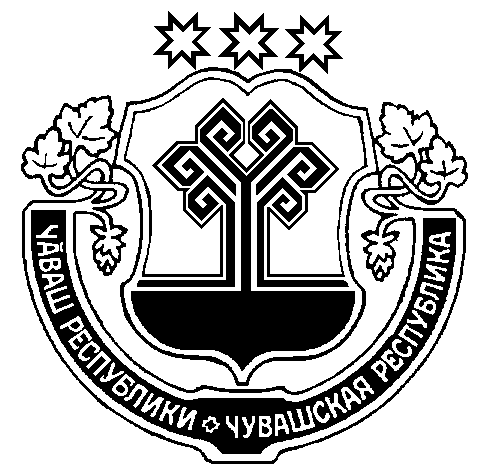 Чувашская РеспубликаАдминистрация Пикшикскогосельского поселения Красноармейского районаПОСТАНОВЛЕНИЕд.  ПикшикиОб утверждении плана-графика закупок товаров (работ, услуг) для обеспечения нужд Пикшикского сельского поселения Красноармейского района Чувашской Республики на 2020 год и на плановый период 2021 и 2022 годов